Child DevelopmentIn the Thrive Approach we use a developmental model to help us understand how we develop socially and emotionally from birth through to adulthood. This model gives us a framework for understanding what healthy child development looks like in terms of behaviour and learning and clarifies what the role of adults should be in facilitating a child’s development at each of the different stages. In addition, the model gives us a lens through which to look at and interpret children’s behaviour, enabling us to identify the particular developmental needs being signalled by their behaviour and to choose appropriate, targeted interventions designed to meet those needs.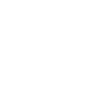 Being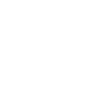 Doing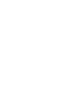 Thinking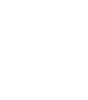 Power & Identity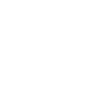 Skills & Structure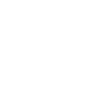 Interdependence